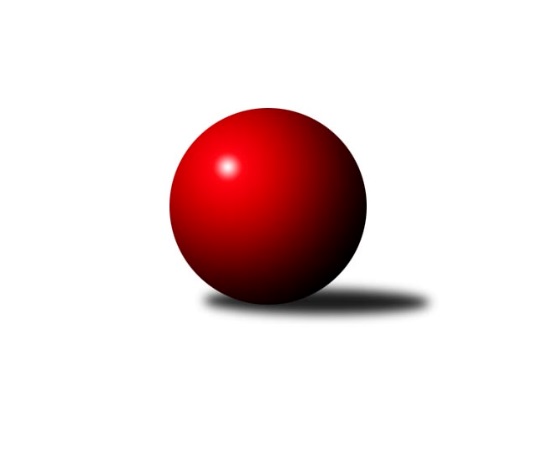 Č.10Ročník 2022/2023	20.11.2022Nejlepšího výkonu v tomto kole: 2661 dosáhlo družstvo: Rokytnice n. J. BVýchodočeský přebor skupina A 2022/2023Výsledky 10. kolaSouhrnný přehled výsledků:Jičín B	- Poříčí A	14:2	2658:2498		16.11.Dvůr Kr. B	- Josefov A	6:10	2450:2522		16.11.Milovice A	- Nová Paka B	14:2	2598:2516		18.11.Hořice C	- Rokytnice n. J. B	6:10	2631:2661		18.11.Vrchlabí C	- Trutnov C	12:4	2573:2442		18.11.Vrchlabí B	- Milovice B	10:6	2531:2461		18.11.Vrchlabí C	- Milovice B	10:6	2531:2401		20.11.Tabulka družstev:	1.	Jičín B	10	7	0	3	110 : 50 	 	 2484	14	2.	Nová Paka B	10	7	0	3	97 : 63 	 	 2474	14	3.	Milovice A	9	6	1	2	90 : 54 	 	 2562	13	4.	Rokytnice n. J. B	10	6	0	4	81 : 79 	 	 2478	12	5.	Poříčí A	10	6	0	4	78 : 82 	 	 2463	12	6.	Josefov A	9	5	0	4	69 : 75 	 	 2473	10	7.	Trutnov C	10	4	2	4	69 : 91 	 	 2447	10	8.	Hořice C	10	4	1	5	78 : 82 	 	 2503	9	9.	Dvůr Kr. B	10	4	0	6	69 : 91 	 	 2451	8	10.	Vrchlabí B	10	3	0	7	68 : 92 	 	 2494	6	11.	Vrchlabí C	10	3	0	7	64 : 96 	 	 2414	6	12.	Milovice B	10	2	0	8	71 : 89 	 	 2482	4Podrobné výsledky kola:	 Jičín B	2658	14:2	2498	Poříčí A	Roman Bureš	 	 213 	 234 		447 	 2:0 	 441 	 	235 	 206		Jan Roza	Marie Kolářová	 	 216 	 218 		434 	 0:2 	 441 	 	209 	 232		Jakub Petráček	Ladislav Křivka	 	 202 	 209 		411 	 2:0 	 388 	 	215 	 173		Miroslav Kužel *1	Jiří Čapek	 	 215 	 210 		425 	 2:0 	 413 	 	212 	 201		Daniel Havrda	Pavel Kaan	 	 248 	 217 		465 	 2:0 	 421 	 	196 	 225		Lubomír Šimonka	Vladimír Řehák	 	 245 	 231 		476 	 2:0 	 394 	 	214 	 180		Jan Gábrišrozhodčí: Roman Burešstřídání: *1 od 51. hodu Josef DoležalNejlepší výkon utkání: 476 - Vladimír Řehák	 Dvůr Kr. B	2450	6:10	2522	Josefov A	Martin Kozlovský	 	 183 	 177 		360 	 0:2 	 440 	 	231 	 209		Roman Kašpar	Martin Šnytr	 	 232 	 230 		462 	 2:0 	 418 	 	225 	 193		Petr Hrycík	Michal Sirový	 	 216 	 221 		437 	 2:0 	 380 	 	188 	 192		Lukáš Rožnovský	Martina Kramosilová	 	 221 	 197 		418 	 2:0 	 400 	 	200 	 200		Lukáš Ludvík	Martin Šnytr	 	 207 	 195 		402 	 0:2 	 428 	 	230 	 198		Jiří Rücker	Miroslav Šulc	 	 177 	 194 		371 	 0:2 	 456 	 	230 	 226		Jakub Hrycíkrozhodčí: Miroslav ŠulcNejlepší výkon utkání: 462 - Martin Šnytr	 Milovice A	2598	14:2	2516	Nová Paka B	Tomáš Fuchs	 	 245 	 223 		468 	 2:0 	 398 	 	192 	 206		Lenka Havlínová	Miroslav Souček	 	 211 	 202 		413 	 2:0 	 395 	 	195 	 200		Petr Lukeš	Miroslav Včeliš	 	 209 	 191 		400 	 0:2 	 469 	 	233 	 236		Jiří Kout	Radoslav Dušek	 	 210 	 205 		415 	 2:0 	 408 	 	215 	 193		Martin Pešta	Vlastimil Hruška	 	 227 	 223 		450 	 2:0 	 409 	 	198 	 211		Pavel Beyr	Miloslav Vik	 	 238 	 214 		452 	 2:0 	 437 	 	219 	 218		Jaroslav Fajferrozhodčí: Václav SoučekNejlepší výkon utkání: 469 - Jiří Kout	 Hořice C	2631	6:10	2661	Rokytnice n. J. B	Kryštof Košťál	 	 229 	 234 		463 	 2:0 	 402 	 	196 	 206		Tomáš Cvrček	Martin Zvoníček	 	 247 	 249 		496 	 2:0 	 460 	 	215 	 245		Zuzana Hartychová	Adéla Fikarová	 	 204 	 185 		389 	 0:2 	 452 	 	213 	 239		Filip Vízek	Adam Balihar	 	 214 	 214 		428 	 0:2 	 473 	 	257 	 216		Jakub Kašpar	Rudolf Kedroň	 	 199 	 215 		414 	 0:2 	 444 	 	233 	 211		Matěj Ditz	Ondřej Duchoň	 	 239 	 202 		441 	 2:0 	 430 	 	200 	 230		Martin Pacákrozhodčí: Vojtěch TulkaNejlepší výkon utkání: 496 - Martin Zvoníček	 Vrchlabí C	2573	12:4	2442	Trutnov C	Martina Fejfarová	 	 213 	 201 		414 	 0:2 	 427 	 	204 	 223		Michal Mertlík	Josef Rychtář	 	 233 	 239 		472 	 2:0 	 403 	 	220 	 183		Jan Krejcar	Jan Stejskal	 	 190 	 180 		370 	 0:2 	 392 	 	173 	 219		Jiří Škoda	Eva Fajstavrová	 	 204 	 213 		417 	 2:0 	 408 	 	206 	 202		Jiří Procházka	Jana Votočková	 	 250 	 211 		461 	 2:0 	 434 	 	213 	 221		Karel Slavík	Vladimír Šťastník	 	 221 	 218 		439 	 2:0 	 378 	 	188 	 190		František Janktorozhodčí: Petr KynčlNejlepší výkon utkání: 472 - Josef Rychtář	 Vrchlabí B	2531	10:6	2461	Milovice B	Ondřej Votoček	 	 225 	 196 		421 	 0:2 	 437 	 	220 	 217		Tomáš Nosek	Jitka Svatá	 	 209 	 215 		424 	 2:0 	 395 	 	202 	 193		Lukáš Kostka	Jan Horáček	 	 214 	 202 		416 	 2:0 	 373 	 	187 	 186		Marek Ondráček	Miroslav Král	 	 218 	 185 		403 	 0:2 	 427 	 	206 	 221		Miroslav Šanda	Tomáš Limberský	 	 211 	 206 		417 	 2:0 	 376 	 	180 	 196		Ondra Kolář	Vladimír Cerman	 	 207 	 243 		450 	 0:2 	 453 	 	226 	 227		Jan Masopustrozhodčí: Roman TrýznaNejlepší výkon utkání: 453 - Jan Masopust	 Vrchlabí C	2531	10:6	2401	Milovice B	Tereza Venclová	 	 234 	 232 		466 	 2:0 	 373 	 	187 	 186		Martin Včeliš	Josef Rychtář	 	 203 	 228 		431 	 0:2 	 433 	 	229 	 204		Jan Masopust	Martina Fejfarová	 	 192 	 233 		425 	 2:0 	 392 	 	216 	 176		Ondra Kolář	Eva Fajstavrová	 	 192 	 216 		408 	 0:2 	 412 	 	219 	 193		Zdeněk Macnar	Jana Votočková	 	 195 	 205 		400 	 0:2 	 403 	 	185 	 218		Lukáš Kostka	Vladimír Šťastník	 	 199 	 202 		401 	 2:0 	 388 	 	197 	 191		Miroslav Šandarozhodčí: Roman TrýznaNejlepší výkon utkání: 466 - Tereza VenclováPořadí jednotlivců:	jméno hráče	družstvo	celkem	plné	dorážka	chyby	poměr kuž.	Maximum	1.	Vlastimil Hruška 	Milovice A	456.86	307.9	149.0	5.5	3/3	(507)	2.	Miroslav Kužel 	Poříčí A	445.33	306.8	138.5	3.5	5/6	(482)	3.	Miloslav Vik 	Milovice A	445.30	312.4	132.9	2.9	2/3	(494)	4.	Michal Sirový 	Dvůr Kr. B	444.29	302.9	141.4	5.4	4/5	(454)	5.	Tomáš Fuchs 	Milovice A	443.44	295.6	147.9	5.1	3/3	(468)	6.	Roman Bureš 	Jičín B	440.58	300.3	140.3	4.0	4/5	(460)	7.	Lukáš Kostka 	Milovice B	438.13	302.4	135.7	5.8	6/6	(476)	8.	Andrea Sochorová 	Vrchlabí B	437.58	301.3	136.3	5.7	4/5	(459)	9.	Kryštof Košťál 	Hořice C	437.54	295.3	142.3	6.3	4/5	(471)	10.	Martin Kozlovský 	Dvůr Kr. B	436.10	302.5	133.6	7.3	5/5	(458)	11.	Jakub Hrycík 	Josefov A	435.28	304.3	131.0	6.2	6/6	(476)	12.	Martin Zvoníček 	Hořice C	434.08	301.2	132.9	6.9	5/5	(496)	13.	Adam Balihar 	Hořice C	432.38	302.5	129.9	8.5	4/5	(455)	14.	David Jaroš 	Milovice A	432.20	291.9	140.3	4.3	3/3	(454)	15.	Martin Pacák 	Rokytnice n. J. B	431.25	294.5	136.8	6.5	6/7	(459)	16.	Karel Slavík 	Trutnov C	430.88	297.9	133.0	5.8	6/6	(461)	17.	Jakub Kašpar 	Rokytnice n. J. B	429.75	298.1	131.7	8.5	6/7	(473)	18.	Ondřej Duchoň 	Hořice C	428.20	291.2	137.0	7.0	5/5	(461)	19.	Václav Souček 	Milovice A	428.00	297.3	130.7	6.1	3/3	(455)	20.	Jan Masopust 	Milovice B	427.90	293.9	134.0	7.4	5/6	(464)	21.	Karel Košťál 	Hořice C	427.19	296.1	131.1	6.7	4/5	(484)	22.	Jiří Kout 	Nová Paka B	425.96	298.3	127.7	5.1	7/7	(481)	23.	Jiří Rücker 	Josefov A	424.17	294.0	130.2	4.3	6/6	(479)	24.	Miroslav Šanda 	Milovice B	424.00	294.8	129.3	6.3	6/6	(465)	25.	Jan Roza 	Poříčí A	422.29	298.7	123.6	8.6	6/6	(453)	26.	Vladimír Řehák 	Jičín B	420.83	294.4	126.4	7.3	5/5	(476)	27.	František Jankto 	Trutnov C	419.58	296.4	123.2	10.7	6/6	(475)	28.	Jan Gábriš 	Poříčí A	418.80	288.7	130.2	10.5	5/6	(450)	29.	Ladislav Křivka 	Jičín B	418.64	295.6	123.0	7.0	5/5	(457)	30.	Kateřina Šmídová 	Dvůr Kr. B	418.48	287.2	131.2	7.7	5/5	(459)	31.	Filip Vízek 	Rokytnice n. J. B	418.39	284.3	134.1	5.4	6/7	(464)	32.	Petr Lukeš 	Nová Paka B	418.17	299.2	119.0	9.0	6/7	(450)	33.	Josef Rychtář 	Vrchlabí C	416.88	299.0	117.9	11.5	4/5	(472)	34.	Petr Hrycík 	Josefov A	416.04	283.8	132.3	5.1	6/6	(444)	35.	Jan Bajer 	Nová Paka B	415.79	281.6	134.2	6.9	6/7	(463)	36.	Pavel Müller 	Rokytnice n. J. B	413.30	293.9	119.4	10.5	5/7	(432)	37.	Martina Fejfarová 	Vrchlabí C	413.29	283.3	130.0	8.1	4/5	(453)	38.	Martin Pešta 	Nová Paka B	413.11	293.2	119.9	8.0	7/7	(440)	39.	Vladimír Cerman 	Vrchlabí B	412.95	290.7	122.3	8.7	4/5	(450)	40.	Jitka Svatá 	Vrchlabí B	412.50	289.3	123.3	7.7	4/5	(486)	41.	Jaroslav Fajfer 	Nová Paka B	411.72	295.4	116.3	8.6	6/7	(438)	42.	Daniel Havrda 	Poříčí A	411.42	289.3	122.1	9.5	6/6	(455)	43.	Michal Mertlík 	Trutnov C	408.40	280.3	128.1	9.3	5/6	(484)	44.	Miroslav Král 	Vrchlabí B	408.13	284.1	124.0	6.1	5/5	(430)	45.	Ondra Kolář 	Milovice B	407.35	296.3	111.1	11.6	5/6	(438)	46.	Marie Kolářová 	Jičín B	406.57	287.3	119.3	8.1	5/5	(448)	47.	Jiří Škoda 	Trutnov C	406.15	284.8	121.4	7.2	5/6	(461)	48.	Roman Kašpar 	Josefov A	405.33	282.7	122.7	7.9	6/6	(440)	49.	Marek Ondráček 	Milovice B	403.69	288.8	114.9	14.6	4/6	(444)	50.	Lukáš Ludvík 	Josefov A	403.29	286.2	117.1	7.7	6/6	(420)	51.	Matěj Ditz 	Rokytnice n. J. B	402.50	283.8	118.8	11.5	5/7	(459)	52.	Miroslav Včeliš 	Milovice A	402.24	284.8	117.5	9.5	3/3	(435)	53.	Martin Včeliš 	Milovice B	400.71	284.3	116.5	10.3	6/6	(457)	54.	Lenka Havlínová 	Nová Paka B	400.46	283.8	116.7	8.6	6/7	(435)	55.	Jakub Petráček 	Poříčí A	400.21	286.2	114.0	11.2	6/6	(441)	56.	Michal Turek 	Trutnov C	400.20	286.5	113.7	11.4	5/6	(441)	57.	Eva Fajstavrová 	Vrchlabí C	399.05	284.7	114.4	12.6	4/5	(445)	58.	Tomáš Nosek 	Milovice B	398.00	281.3	116.8	11.3	4/6	(437)	59.	Tomáš Cvrček 	Rokytnice n. J. B	396.70	283.2	113.5	10.5	5/7	(442)	60.	Pavel Gracias 	Vrchlabí B	396.50	283.0	113.5	11.4	4/5	(435)	61.	Lubomír Šimonka 	Poříčí A	395.50	277.9	117.7	10.9	5/6	(451)	62.	Lukáš Rožnovský 	Josefov A	393.80	272.5	121.3	8.9	5/6	(425)	63.	Jan Krejcar 	Trutnov C	392.43	282.5	110.0	12.4	5/6	(438)	64.	Jiří Čapek 	Jičín B	391.44	288.4	103.0	13.1	5/5	(437)	65.	Miroslav Šulc 	Dvůr Kr. B	390.40	283.5	106.9	12.0	5/5	(408)	66.	Miroslav Souček 	Milovice A	389.25	270.8	118.5	10.0	2/3	(413)	67.	Filip Hanout 	Rokytnice n. J. B	385.00	280.0	105.0	10.0	5/7	(441)	68.	Martina Kramosilová 	Dvůr Kr. B	383.68	276.9	106.8	13.3	5/5	(418)	69.	Martin Šnytr 	Dvůr Kr. B	378.40	275.2	103.3	13.0	4/5	(402)	70.	Rudolf Kedroň 	Hořice C	377.80	276.3	101.5	12.5	5/5	(414)		Pavel Kaan 	Jičín B	476.13	323.9	152.3	5.0	2/5	(492)		Martin Šnytr 	Dvůr Kr. B	465.40	311.8	153.6	4.0	1/5	(484)		Lukáš Sýs 	Rokytnice n. J. B	462.00	319.0	143.0	7.0	1/7	(462)		Tereza Venclová 	Vrchlabí C	453.50	318.5	135.0	3.3	2/5	(466)		Tomáš Pavlata 	Jičín B	449.50	316.5	133.0	6.0	2/5	(462)		Ondřej Černý 	Hořice C	447.00	298.0	149.0	2.0	1/5	(447)		Tomáš Limberský 	Vrchlabí B	441.25	290.8	150.5	3.3	2/5	(470)		Filip Matouš 	Vrchlabí B	426.88	298.6	128.3	4.1	2/5	(444)		Jaroslav Lux 	Vrchlabí C	422.00	290.3	131.7	5.8	3/5	(448)		Jana Votočková 	Vrchlabí C	421.11	290.3	130.8	7.4	3/5	(461)		Ondřej Votoček 	Vrchlabí B	421.00	287.4	133.6	4.6	3/5	(424)		Václav Kukla 	Trutnov C	419.00	288.0	131.0	10.0	1/6	(419)		Zuzana Hartychová 	Rokytnice n. J. B	417.25	287.0	130.3	8.5	4/7	(460)		Václav Vejdělek 	Vrchlabí B	417.00	277.0	140.0	2.0	1/5	(417)		Jan Horáček 	Vrchlabí B	416.00	288.0	128.0	2.0	1/5	(416)		Zbyněk Hercík 	Jičín B	414.00	294.5	119.5	14.0	2/5	(449)		Zdeněk Macnar 	Milovice B	412.00	288.0	124.0	6.0	1/6	(412)		Jiří Martin 	Vrchlabí B	410.50	276.1	134.4	8.2	3/5	(431)		Vladimír Šťastník 	Vrchlabí C	410.08	281.3	128.8	5.6	3/5	(439)		Miroslav Mejznar 	Vrchlabí B	408.50	286.5	122.0	12.0	2/5	(410)		Jiří Procházka 	Trutnov C	408.00	276.0	132.0	8.0	1/6	(408)		David Chaloupka 	Trutnov C	402.25	282.0	120.3	7.3	2/6	(416)		Vladimír Jahelka 	Hořice C	401.50	290.5	111.0	12.0	2/5	(403)		Martin Štryncl 	Nová Paka B	399.00	255.0	144.0	7.0	1/7	(399)		Josef Doležal 	Poříčí A	397.00	279.5	117.5	9.0	2/6	(416)		Pavel Beyr 	Nová Paka B	393.00	290.0	103.0	13.0	3/7	(409)		Josef Ornst 	Milovice B	392.00	293.0	99.0	15.0	1/6	(392)		Jan Vaníček 	Vrchlabí C	391.50	276.5	115.0	14.0	2/5	(410)		Jan Modřický 	Hořice C	390.00	276.0	114.0	11.0	1/5	(390)		Radoslav Dušek 	Milovice A	385.25	281.8	103.5	11.5	1/3	(415)		Jan Janeček 	Dvůr Kr. B	383.00	271.0	112.0	12.0	1/5	(383)		Jarmil Nosek 	Milovice A	381.67	275.3	106.3	13.0	1/3	(398)		Pavel Řehák 	Josefov A	381.17	275.8	105.3	11.5	2/6	(400)		Robin Bureš 	Jičín B	375.17	273.0	102.2	14.3	3/5	(439)		Milan Lauber 	Poříčí A	375.00	287.5	87.5	16.0	2/6	(393)		Jan Stejskal 	Vrchlabí C	373.47	267.7	105.7	14.8	3/5	(416)		Zdeněk Maršík 	Vrchlabí C	371.00	281.0	90.0	15.0	1/5	(371)		Ladislav Malý 	Dvůr Kr. B	360.00	253.0	107.0	12.7	3/5	(377)		Petr Kynčl 	Vrchlabí C	359.33	270.0	89.3	17.7	3/5	(367)		Filip Mertlík 	Milovice B	354.00	273.0	81.0	17.0	1/6	(354)		Adéla Fikarová 	Hořice C	352.00	256.6	95.4	14.3	2/5	(411)Sportovně technické informace:Starty náhradníků:registrační číslo	jméno a příjmení 	datum startu 	družstvo	číslo startu
Hráči dopsaní na soupisku:registrační číslo	jméno a příjmení 	datum startu 	družstvo	12305	Zdeněk Macnar	20.11.2022	Milovice B	Program dalšího kola:11. kolo22.11.2022	út	17:00	Josefov A - Milovice A (dohrávka z 9. kola)	25.11.2022	pá	17:00	Nová Paka B - Dvůr Kr. B	25.11.2022	pá	17:00	Josefov A - Vrchlabí C	25.11.2022	pá	17:00	Poříčí A - Milovice A	25.11.2022	pá	17:00	Rokytnice n. J. B - Jičín B	25.11.2022	pá	17:00	Milovice B - Hořice C	25.11.2022	pá	17:00	Trutnov C - Vrchlabí B	Nejlepší šestka kola - absolutněNejlepší šestka kola - absolutněNejlepší šestka kola - absolutněNejlepší šestka kola - absolutněNejlepší šestka kola - dle průměru kuželenNejlepší šestka kola - dle průměru kuželenNejlepší šestka kola - dle průměru kuželenNejlepší šestka kola - dle průměru kuželenNejlepší šestka kola - dle průměru kuželenPočetJménoNázev týmuVýkonPočetJménoNázev týmuPrůměr (%)Výkon4xMartin ZvoníčekHořice C4964xMartin ZvoníčekHořice C115.984963xVladimír ŘehákJičín B4765xMartin ŠnytrDvůr Kr. B113.744621xJakub KašparRokytnice B4733xVladimír ŘehákJičín B113.154761xJosef RychtářVrchlabí C4723xJakub HrycíkJosefov A112.264562xJiří KoutN. Paka4691xJosef RychtářVrchlabí C112.154721xTomáš FuchsMilovice A4681xJakub KašparRokytnice B110.6473